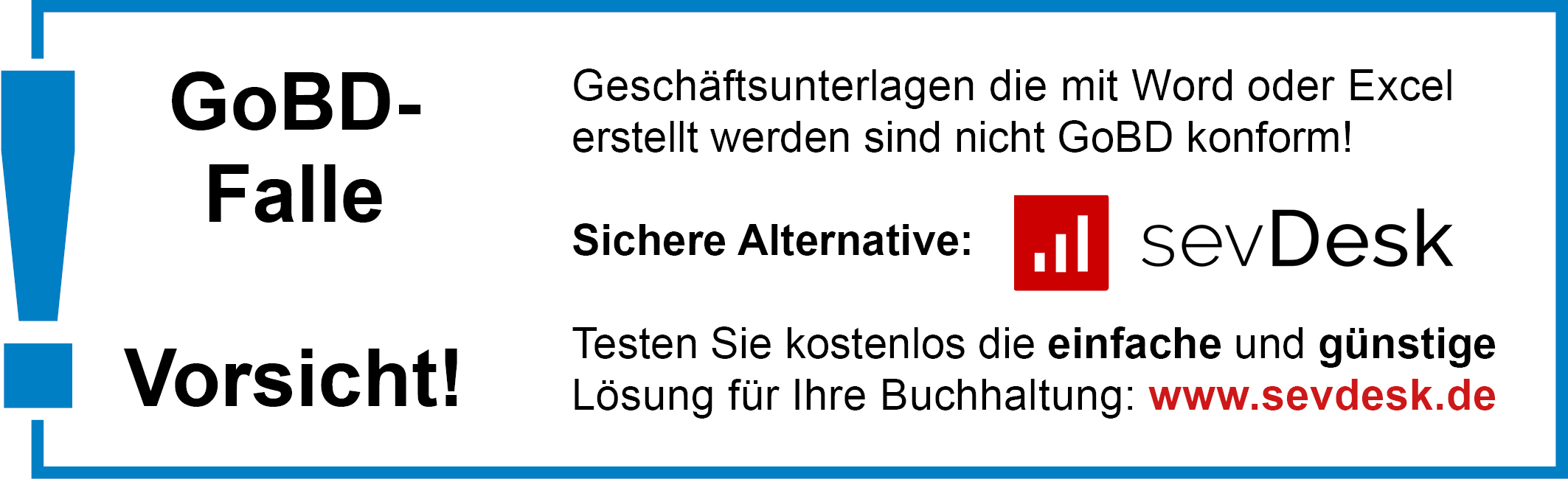 Diese Vorlage wurde erstellt von:
rechnung-schreiben.de 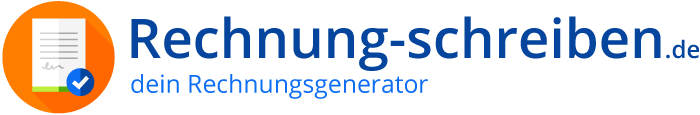 Mehr Informationen auf www.sevdesk.de 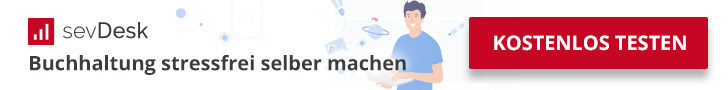 Abrechnungsnummer:Zeitraum:EmpfängerVor- und Nachname:Straße und Hausnummer:PLZ Ort:Ust.-ID Nr.:AusstellerVor- und Nachname:Straße und Hausnummer:PLZ Ort:Bezirk, Ust.-ID Nr.:DatumRechnungsnr.RechnungsempfängerNetto BetragProvision in %Provision Netto0,00 €0,00 €0,00 €0,00 €0,00 €0,00 €0,00 €0,00 €0,00 €0,00 €Zwischensumme ProvisionZwischensumme Provision0,00 €zzgl. Ust. Zu Provisionzzgl. Ust. Zu Provision0,00 €GesamtsummeGesamtsumme0,00 €